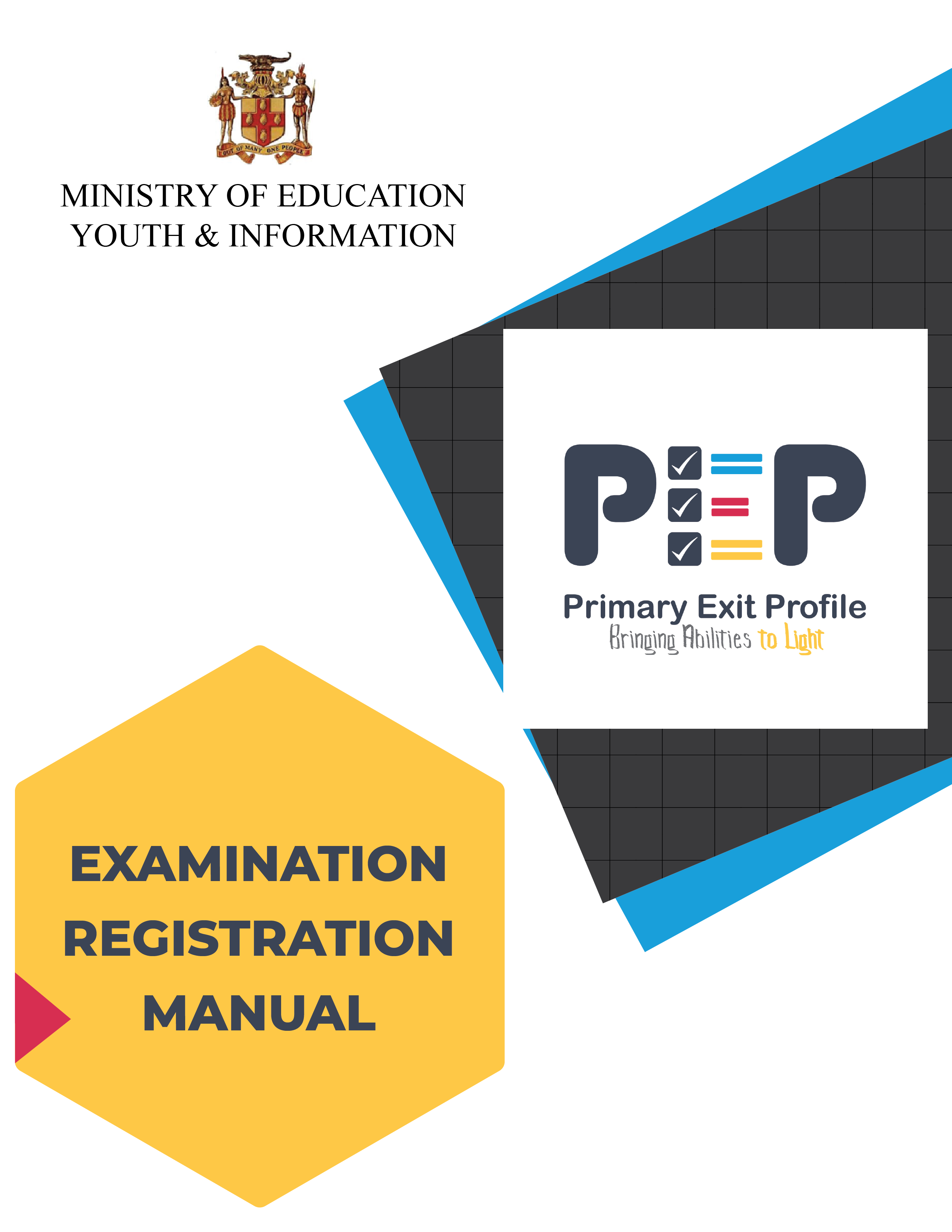 WHAT IS THE PRIMARY EXIT PROFILE?The Primary Exit Profile (PEP) will replace the Grade Six Achievement Test. The assessment instruments are designed to ascertain student’s performance through demonstration of 21st Century Skills aligned to the National Standards Curriculum (NSC) and will provide an account of the academic profile of each student. The PEP will require students to demonstrate their competencies by applying knowledge and skills with emphasis on students’ higher order thinking skills such as problem solving, analysis and synthesis. The Purpose of PEPIt will be used to generate a credible profile of each studentIt will provide accurate information about students’ knowledge, abilities, and skills across several subject areasIt will provide evidence of students’ readiness for grade 7. It will function as a means of placing students in secondary schools, and will inform the kind of approach that will be required for their success at the secondary level.Some benefits of the new approach to the assessment are – More claims will be made about students.Students’ achievement of the curriculum and their progress will be monitored more regularly.More opportunities will be provided for teachers to identify students’ strengths and weaknesses and therefore plan lessons to meet the specific needs of students, and to enhance their strengths.Enhance the relationship between assessment and curriculum as well as school – home/community relationship.Students can monitor their own learningDEVELOPMENT OF 21ST CENTURY SKILLSCRITICAL THINKINGCritical thinking involves solving complex issues and problems by analyzing and interpreting information to make informed judgements and decisions. CREATIVITYCreativity and innovation involves the ability to turn ideas into action to meet the needs of the society, on a selected context. It also involves:thinking outside the boxexperimenting with new techniques, materials, strategies or perspectivesCOMMUNICATIONCommunication involves the ability to articulate or explain ideas clearly for an audience. This may be done orally or in written form.COLLABORATIONCollaboration involves working together in teams by capitalizing on each other’s strength to accomplish a common goal.True mastery of any subject involves a student being able to apply subject content, skills and abilities in different ways to solve a problem.Mastery = Subject Content + SkillsWHAT ARE THE COMPONENTS OF PEP?PEP comprises three components that will be used to generate each student’s profile. This profile will help in determining the pathway for students as they transition to the secondary level and allow for targeted learning based on their individual needs. CURRICULUM BASED TESTSubjects to be assessed are Mathematics, Language Arts, Science and Social Studies.Will assess content based on the objectives in the NSC at grade 6.Will consist of selected-response items and constructed-response questions.Will assess students’ aptitude in areas of numeracy and abstract thinking.Requires students to read analytically and demonstrate quantitative reasoning skills.NOT based on curriculum but on the general mental abilityWill be administered in Grade 6PERFORMANCE TASKA performance task is an activity or assessment that asks students to solve a problem by demonstrating their knowledge, understanding and proficiencyPerformance Tasks  use real world scenariosIt will require students to apply a variety of skills to complete the task; not just recall of informationWill be curriculum based and assess students’ grasp of concepts, principles and procedures  coming from Mathematics, Science, Language Arts, and Social StudiesPerformance Tasks will be prepared by the MoEYI and sent to schoolsIt will be administered once in grade 4, once in grade 5 and once in grade 6.It will be administered by the teacher within the student’s classroomPRIMARY EXIT PROFILE – ABOUT THE TESTThe Primary Exit Profile uses an evidence-centered design (ECD) and applies Webb’s depth of knowledge (DoK) model in sampling students’ capabilities. An important feature of an ECD assessment is that students may be partially credited for work leading up to a final response even if the final response is not entirely accurate. The PEP will make use of this feature through the inclusion of a variety of item types specially designed to give students the opportunity to demonstrate their capabilities.The depth of knowledge approach utilizes a process and criteria for analyzing the alignment between objectives and assessment tasks. This model places tasks into categories that reflect the different levels of cognitive expectations (thinking) required to complete each task. There are four DOK levels:	Figure 1.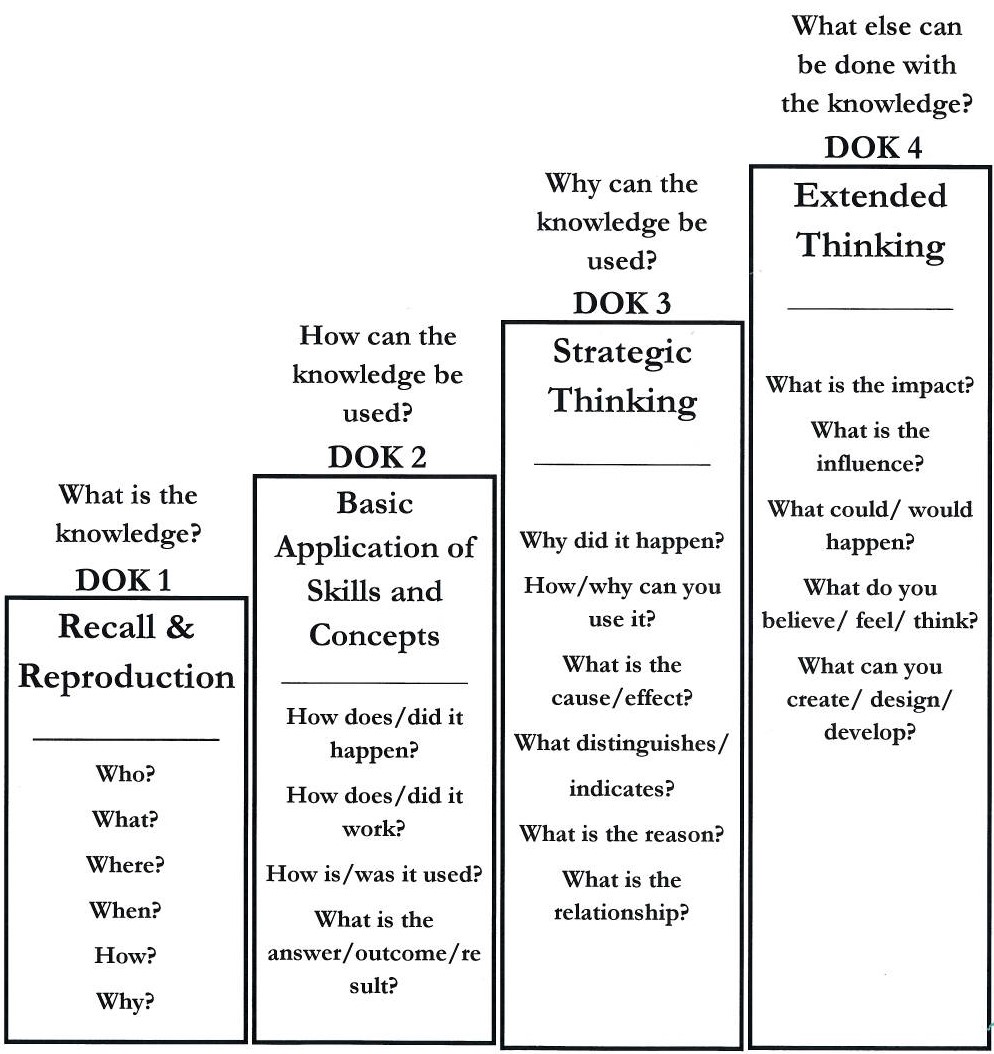 http://inservice.ascd.org/what-exactly-is-depth-of-knowledge-hint-its-not-a-wheel/The Performance Tasks component will comprise items at the highest DOK level (DOK-4). This component will require students to navigate through a task that takes them successively through the range of thinking required from the lower levels. These will place students in situations where they need to take action over an extended period and with tasks that culminate in addressing a single problem situation. The Curriculum Based Test (CBT) component of PEP will comprise items that may span between the DOK levels 1 to 3. At the lowest level, students may be asked to reproduce facts or simple procedures. DOK Level 2 requires engagement of mental processing beyond recalling or reproducing a response. That is, students will take the simple facts (from DOK-1) and further process them to illustrate knowledge that was not directly taught. At the DOK level 3 students are expected to make short-term use of higher order thinking processes, such as analysis and evaluation, to solve real-world problems with predictable outcomes. Stating one’s reasoning is a key marker of tasks that fall into this particular category.Table 1: National Standards Curriculum coverage N.B. The PEP is NOT the end of primary school instruction. Grade 6 Curriculum MUST therefore be completed during the rest of the school year to ensure that students are adequately prepared for Grade 7. This means that the students should be exposed to Term 3 component of the NSC. ADMINISTRATION OF DIFFERENT COMPONENTSAt which grade levels will the various components of PEP be administered?At what time of year will the Grade 6 Components be administered?HOW WILL PEP BE IMPLEMENTED?PEP will be implemented on a phased basis, in an effort to ensure that ALL students are adequately prepared for the first administration. The examination will be implemented in the following ways:Students who are currently in Grade 6 will be the first PEP cohort. They will do only the Grade 6 components in 2019Students who are currently in Grade 5 will do their Grade 5 Performance Task in 2019 and in 2020 they will do the Grade 6 components.Students who are currently in Grade 4 will be the first cohort that will have a complete profile generate, they will do:Grade 4 PT in 2019Grade 5 PT in 2020 and ALL grade 6 components (PT, CBT and AT) in 2021How will Placement in Secondary School be affected?The placement mechanism will remain the same with students having seven (7) school choices. The first 5 choices will be any school of choice across the island. The 6th and 7th choices must be made from the cluster list of schools.The assessment results will also be made available as is customary during the third week of June.Primary Exit Profile registration starts in September of each year. Principals are expected to collect the following:Individual candidate’s Registration Form (Pre-slugged)School’s list (Broad sheet) (Pre-slugged)Blank School’s listBlank Registration Forms (Individual)Cluster list for their schoolDIRECTIVES FOR COMPLETING THE REGISTRATION FORMAttention All PrincipalsPlease note the following eligibility requirements for sitting PEP6:Mastery of the Grade 4 Literacy and Numeracy Test. This is in keeping with the Competence Based Transition Policy. Students who do not master will sit the grade six component but will be identified on one of the three pathways under the Alternative Pathway for Secondary Education (APSE). Those on pathway two and three will do the psychoeducational assessment for us to be able to determine the type of intervention to best suit their needs at secondaryEligibility based on age:       -  Students who were born between January 01, 2006 and 	   December 31, 2008, (both dates inclusive) are eligible to sit PEP.      -	Students born in 2005 and were granted special permission to sit in 2018 are eligible to sit PEPN.B.  Students born after December 31, 2008 will NOT be allowed to sit the PEP Examination in 2019.ALL eligible students MUST be registered for PEP 2019. Students who were born in the year 2006 MUST sit PEP in 2019. Principals are encouraged to check all Grade 4 to 6 classes to ensure that all students eligible to sit are registered.Each school should receive from SAU a candidate’s list of their students who have been registered to sit, as well as pre-slugged individual registration forms. Schools are asked to examine the candidate’s list and ensure that ALL their eligible students are listed. Any eligible candidate not listed should be added and a blank registration sheet be filled out for the student with his/her correct information. A CERTIFIED COPY OF THE BIRTH CERTIFICATE MUST BE ATTACHED TO THE FORM OF ALL NEW STUDENTS. The candidate’s list must also be used to verify the information.For example:addition of student’s middle namecorrection of and addition of date of birthcorrection of name ( spelling, deed-poll) Deed-poll is to be submittedcorrection to gender.N.B.  A birth certificate must be attached ONLy TO NEW STUDENTS AND STUDENTS WHOSE NAME/D.O.B. NEED CORRECTION.Comments should be placed on the list to indicate the status of the students, for example:Transferred out (Give the  name of the school if known)MigratedRepeater and/or deferral etc. (Repeaters are those in Grade 5, and deferred or those who are of age and requesting permission to sit in 2019)Transferred in (Give the name of the school if known)Deferral of Candidates:The candidate’s birth certificate and a letter requesting deferral MUST be attached to the registration form for the candidate to be qualified for deferral. Students are allowed to defer any component of the PEP at Grade 6. PEP Entry Forms should be signed by parent/guardian in every
instance, if possible (The forms should not be withheld by the schools
if they are not signed by the parents/guardians.  However, please bear in mind that the Ministry of Education, Youth and Information will not take responsibility for choices written on the forms without parents’/guardians’ consent).School ChoicesPrincipals are reminded to examine selected choices for candidates ensuring that:Choices are not repeatedChoices are selected from specified cluster list sent to the school.Students who have passed the eligible age to sit PEP, but were granted deferrals in 2018 due to special circumstances must provide the evidence (usually applies to students
with special accommodation needs). A letter approving such would have been sent to the school in the previous year.Students requiring Special Accommodation (such as extra time, a prompter, writer, large print etc.) for 2019 sitting should provide documentation by DECEMBER 31, 2018. (e.g. medical reports, psycho-educational assessment reports)Schools which need additional entry forms may photocopy blank forms for use. Ensure that the forms selected are those for the current year as there maybe changes to the school choices. Forms already printed with another student’s information must NOT be reproduced.BLANK FORMS MUST BE COMPLETED AND SUBMITTED FOR ALL NEW STUDENTS INCLUDING ‘TRANSFERS IN’ AS WELL AS FOR ADDITIONAL STUDENTS. THOSE STUDENTS WHO ARE COMING FROM OVERSEAS KINDLY INDICATE COUNTRY AND NATIVE LANGUAGEALL UNUSED FORMS MUST BE RETURNED WITH THE COMPLETED FORMSTO IMPROVE OUR PROCESSES THE STUDENT ASSESSMENT UNIT WILL NOT BE ACCEPTING NEW REGISTRANTS AFTER JANUARY 31, 2019Queries For All Examinations Administered Must Be Done Within Six (6) Months Of The Candidates Sitting The Examination.SPECIAL ACCOMMODATION FOR CHILDREN SITTING NATIONAL EXAMINATIONSPlease note that students sitting the Primary Exit Profile Assessment (PEP), at any grade, MAY receive examination accommodations under specific conditions:Students with special education needs/disabilitiesStudents with documented special education needs may be granted accommodations as is supported by their psycho-educational or medical report.Students whose native language is not English Special examination accommodation may also be granted to students whose first language is not English, if the student is not proficient enough in the use of the English Language.  Schools should indicate during the registration process, what language the student is competent in and that they would require an interpreter for the examination.  Parents would be asked to assist in supporting this process/intervention.Students who have a medical condition Students who have a medical condition that may inhibit their performance in the examination may receive accommodations. This includes students with chronic medical conditions, students who are hospitalized or who might have had an accident close to the examination period which will affect them sitting the examinations. This includes a student who may have suffered a broken arm and may not be able to write, in this case a writer may be provided.Procedures for Requesting Special Accommodations In order for a candidate to benefit from special examination accommodations, the following procedures should be followed:A written request must be made the Student Assessment Unit of the Ministry of Education, Youth and Information (MoEYI), detailing the nature of the exceptionality and the specific needs of the candidate. All requests for accommodations MUST be accompanied by a formal Psycho-educational/behavioural assessment, or a medical report, based on an assessment conducted in the last two years, from an authorized individual or agency, such as the Mico CARE Centre. 
If the Ministry is not satisfied with the adequacy of a report, clarification may be sought and additional information requested. Requests may be made by a school, parent or a professional treating the child for a particular condition, such as a medical doctor or a psychologist. Request should ideally be made at least twelve weeks prior to the sitting of the examination, or in accordance with established examination, application/registration procedures. A review of the request will be done by a team in the Special Education Unit in the Ministry and the recommendations forwarded to the Student Assessment Unit. The Student Assessment Unit will then send a written response concerning the status of the application, to the institution/organization, or individual making the request.The accommodation being requested should be consistent with accommodations used by the student in the classroom. That is, students should be accustomed to using the particular accommodations during classroom instruction and internal examinations. PEP6 Examination GridThe PEP6 examination grid is to be used in identifying the student’s year of birth that correspond with the current sitting year. DATE OF BIRTH REQUIREMENT FOR PRIMARY EXIT PROFILE – PEP6These are the relevant Years of Birth for students sitting the PEP6Please note -	STUDENTS ARE ELIGIBLE TO SIT THE PEP6 ONLY ONCE. All students born 2006 MUST be registered to sit PEP 6 in 2019.Copyright © S.A.U.PEP 2019 – SAMPLE REGISTRATION FORM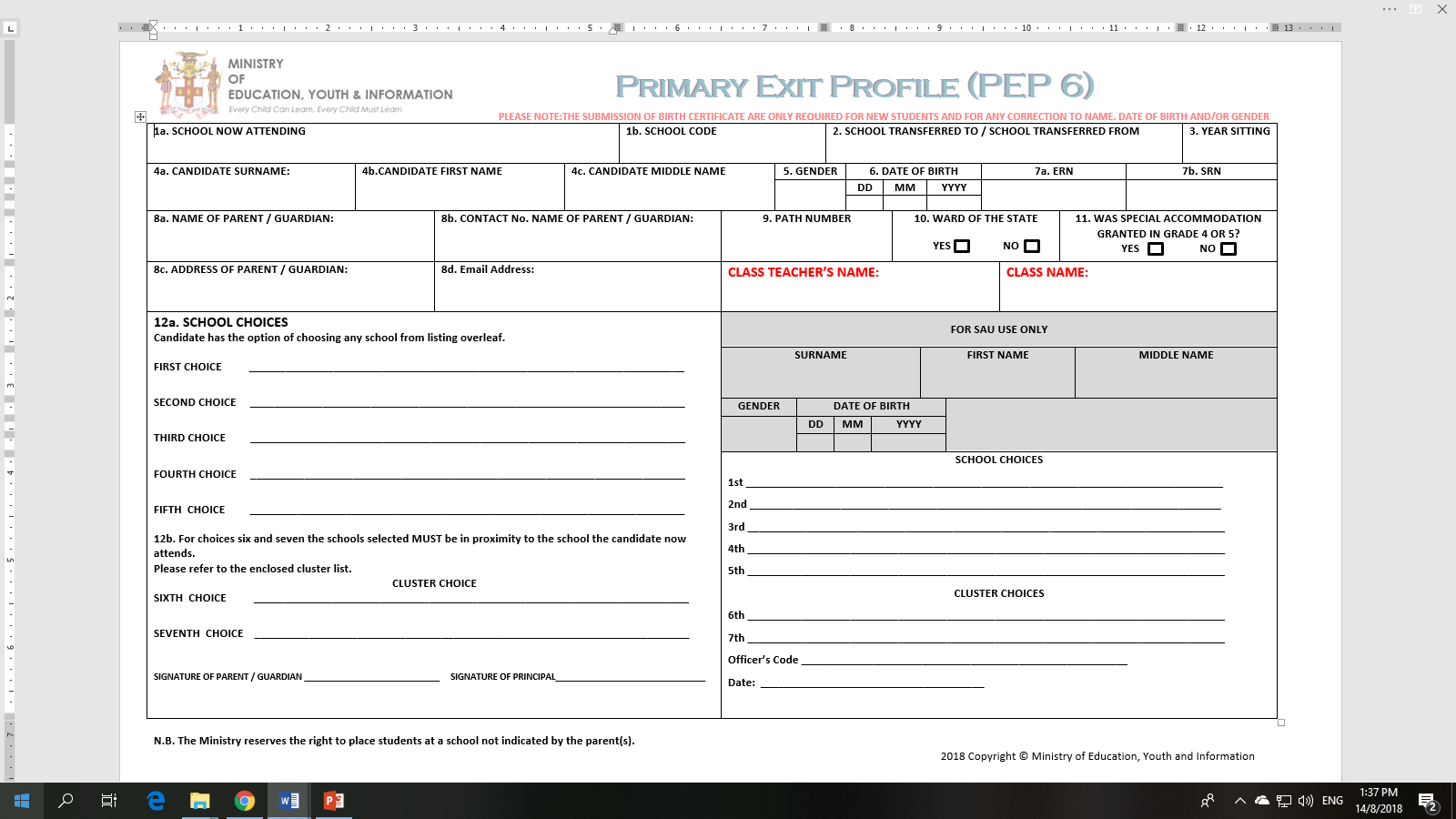 LIST OF RECEIVING SCHOOLSList of receiving schoolsPRIMARY EXIT PROFILE - PLACEMENT RULESThe Placement ProcessCurrently, candidates have five school choices (preferences) selected from any (island-wide) public secondary level institutions accepting Grade 7 students (High, Technical and a few Primary and Junior High receiving schools).  After the tests are administrated each subject is scored and an overall composite score is computed.  This composite score is then ordered for ranking each student in order of performance.  The student with the highest overall composite score will be ranked 1; computerized placement will then commence and candidates are placed in schools by rank order; highest first.  Preference Placement:  Candidate preferences are checked in turn, starting with the first preference through to the fifth, to determine if the candidate can be placed in any of their selected schools.  Checks are done for gender match and available space.  Each receiving school indicates the number of candidates which it can accept (available space).  Candidates are placed until there are no more spaces available, in other words, until the school is full.  Cluster Placement: if all five (5) preferences are exhausted, then the student is placed based on their two (2) cluster choices. Secondary Placement/Proximity Placement:  If the candidate cannot be placed in any of his or her preferences or by Cluster choices, the placement programme automatically goes to the Ministry’s Secondary Placement (Proximity) List.  This List identifies receiving schools into which candidates attending a particular primary level school can be placed if they do not obtain a space in one of their preferences. Once again based on space availability.Manual Placement:  If based on their rank and preferences, no space is assigned, then that candidate is placed on a list to be manually placed by the Ministry’s regional representatives.SubjectCurriculum Objectives TestedLanguage ArtsPERFORMANCE TASKGrammar & Conventions, Comprehension, Vocabulary Writing, Research/Study Skills (Terms 1 and 2)CURRICULUM BASED TEST Terms 1 and 2 ALL UNITSGrammar & Conventions, Comprehension, Vocabulary, Research/Study Skills MathematicsPERFORMANCE TASK Number,  Measurement and Geometry (Terms 1  and 2)CURRICULUM BASED TESTTerms 1 and 2 ALL UNITSNumber , Measurement , Geometry ,Data Handling, Statistics, Probability and AlgebraSocial StudiesCURRICULUM BASED TESTRoots of Caribbean culture and identity: the Chinese and East Indians(Term 1, Unit 1)Independence and nationhood  (Term 1, Unit 2) Showing honour and respect for our country (Term 1, Unit 3)Mountains (Unit 1, Term 2)Landmasses    (Term 1, Term 2)Leadership and Governance (Term 2, Unit 3)ScienceCURRICULUM BASED TESTThe Environment (Term 1, Unit 1)Energy: Light & Sound (Term 1, Unit 2)Materials: Properties & Uses (Term 2, Unit 1)Human Body Systems (Term 2, Unit 2)Mixtures (Term 2, Unit 3) Ability TestCovers information not beyond grade 3Basic reading and quantitative  reasoningFormat of the  PEP Components Format of the  PEP Components Format of the  PEP Components Format of the  PEP Components ComponentsSubjects Number of ItemsItem TypesPerformance TasksMathematics4 – 6 Selected response and Constructed response itemsPerformance TasksLanguage Arts4 – 6 Selected response and Constructed response itemsCurriculum Based TestMathematics40 Selected response and Constructed response itemsCurriculum Based TestSocial Studies40 Selected response and Constructed response itemsCurriculum Based TestScience40 Selected response and Constructed response itemsCurriculum Based TestLanguage Arts40 Selected response and Constructed response itemsAbility Test40Multiple Choice itemsGradeSubjects that will be assessed6MathematicsLanguage Arts5MathematicsLanguage ArtsScienceSocial Studies4MathematicsLanguage ArtsGradePerformance TaskAbility TestCurriculum Based Test654Grade 6 ComponentsSchedulePerformance Task(Mathematics and Language Arts)March 27 and 28, 2019Ability TestFebruary 26, 2019Curriculum Based Test (Mathematics, Language Arts, Science and Social StudiesApril 16 and 17, 2019Allocation of time for students to be granted extra time for PEPAllocation of time for students to be granted extra time for PEPAllocation of time for students to be granted extra time for PEPComponentsSubjects Actual TimeExtra TimePerformance TasksMathematics2hr30 minsPerformance TasksLanguage Arts2hr30 minsCurriculum Based Tests Mathematics1hr. 30mins20 mins.Curriculum Based Tests Social Studies1hr. 30mins20 mins.Curriculum Based Tests Science1hr. 30mins20 mins.Curriculum Based Tests Language Arts1hr. 30mins20 mins.Ability Test1hr. 30mins20 mins.2019202020212022202320242025202620272006√2007√√2008√√√2009√√√2010√√√2011√√√2012√√√2013√√√2014√√√2015√√2016√REGION 1KingstonSt. AndrewALPHA ACADEMY (GIRLS ONLY)HAILE SELASSIE HIGHOBERLIN HIGHWOLMER'S GIRLS’ HIGHREGION 1KingstonSt. AndrewARDENNE HIGHHOLY CHILDHOOD HIGH (GIRLS ONLY)PAPINE HIGHMICO PRACTISING. PJHREGION 1KingstonSt. AndrewCALABAR HIGH (BOYS ONLY)HOLY TRINITY HIGHPEMBROKE HALL HIGHSTONY HILL PJHREGION 1KingstonSt. AndrewCAMPERDOWN HIGHIMMACULATE CONCEPTION HIGH (GIRLS ONLY)PENWOOD HIGHREGION 1KingstonSt. AndrewCAMPION COLLEGEJAMAICA COLLEGE (BOYS ONLY)ST. ANDREW HIGH (GIRLS ONLY)REGION 1KingstonSt. AndrewCHARLIE SMITH HIGHKINGSTON COLLEGE (BOYS ONLY)ST. ANDREW TECHNICALREGION 1KingstonSt. AndrewCLAN CARTHY HIGHKINGSTON HIGHST. GEORGE'S COLLEGE (BOYS ONLY)REGION 1KingstonSt. AndrewDENHAM TOWN HIGHKINGSTON TECHNICALST.HUGH'S HIGH (GIRLS ONLY)REGION 1KingstonSt. AndrewDONALD QUARRIE HIGHMAVIS BANK HIGHTARRANT HIGHREGION 1KingstonSt. AndrewDUNOON TECHNICALMEADOWBROOK HIGHTHE QUEENS SCHOOL (GIRLS ONLY)REGION 1KingstonSt. AndrewEDITH DALTON JAMES  HIGHMERL GROVE HIGH (GIRLS ONLY)TIVOLI GARDENS HIGHREGION 1KingstonSt. AndrewEXCELSIOR HIGHMONA HIGHVAUXHALL HIGHREGION 1KingstonSt. AndrewGAYNSTEAD HIGHNORMAN MANLEY HIGHWOLMER'S BOYS’ HIGHREGION 1KingstonSt. AndrewREGION 2St. ThomasPortlandSt. MaryANNOTTO BAY HIGHHORACE CLARKE HIGH Formerly Islington HighSEAFORTH HIGHREGION 2St. ThomasPortlandSt. MaryBRIMMERVALE VALE HIGHMARYMOUNT HIGH (GIRLS ONLY)ST. MARY HIGHREGION 2St. ThomasPortlandSt. MaryBUFF BAY HIGHMORANT BAY HIGHST. MARY TECHNICALREGION 2St. ThomasPortlandSt. MaryCARRON HALL HIGHORACABESSA HIGHST. THOMAS TECHNICALREGION 2St. ThomasPortlandSt. MaryFAIR PROSPECT HIGHPAUL BOGLE HIGHTACKY HIGHREGION 2St. ThomasPortlandSt. MaryHAPPY GROVE HIGHPORT ANTONIO HIGHTITCHFIELD HIGHREGION 2St. ThomasPortlandSt. MaryIONA HIGHROBERT LIGHTBOURNE HIGHYALLAHS HIGHREGION 2St. ThomasPortlandSt. MaryREGION 3St. AnnTrelawnyAABUTHNOTT GALLIMORE HIGHHOLLAND HIGHSTEER TOWN ACADEMYBELLEVUE PJHREGION 3St. AnnTrelawnyALBERT TOWN HIGHMARCUS GARVEY TECHNICALTROY HIGHREGION 3St. AnnTrelawnyBROWN'S TOWN HIGHMUSCHETT HIGHWESTWOOD HIGH (GIRLS ONLY)REGION 3St. AnnTrelawnyCEDRIC TITUS HIGHOCHO RIOS HIGHWILLIAM KNIBB HIGHREGION 3St. AnnTrelawnyFERNCOURT HIGHST. HILDA'S HIGH (GIRLS ONLY)YORK CASTLE HIGHREGION 3St. AnnTrelawnyREGION 4St. JamesWestmorelandHanoverANCHOVY HIGHGREEN ISLAND HIGHMALDON HIGHRHODES HALL HIGHREGION 4St. JamesWestmorelandHanoverBELMONT ACADEMYGREEN POND HIGHMANNINGS HIGHRUSEA'S HIGHREGION 4St. JamesWestmorelandHanoverCAMBRIDGE HIGHHERBERT MORRISON TECHNICALMAUD MCLEOD HIGHSPOT VALLEY HIGHREGION 4St. JamesWestmorelandHanoverCORNWALL COLLEGE (BOYS ONLY)HOPEWELL HIGHMERLENE OTTEY HIGHST. JAMES HIGHREGION 4St. JamesWestmorelandHanoverFROME TECHNICALIRWIN HIGHMONTEGO BAY HIGH (GIRLS ONLY)REGION 4St. JamesWestmorelandHanoverGODFREY STEWART HIGHKNOCKALVA TECHNICALMT. ALVERNIA HIGH (GIRLS ONLY)REGION 4St. JamesWestmorelandHanoverGRANGE HILL HIGHLITTLE LONDON HIGHPETERSFIELD HIGHREGION 4St. JamesWestmorelandHanoverREGION 5St. ElizabethManchesterABERDEEN HIGHDE CARTERET COLLEGEMAY DAY HIGHWINSTON JONES HIGHREGION 5St. ElizabethManchesterB.B. COKE HIGHHAMPTON HIGH (GIRLS ONLY)MT. ST. JOSEPH CATHOLIC HIGHNAIN PJHREGION 5St. ElizabethManchesterROGER CLARKE HIGH Formerly Balaclava HighHOLMWOOD TECH. HIGHMILE GULLY HIGHNEW FOREST PJHREGION 5St. ElizabethManchesterBELLEFIELD HIGHLACOVIA HIGHMUNRO COLLEGE  (BOYS ONLY)REGION 5St. ElizabethManchesterBISHOP GIBSON HIGH (GIRLS ONLY)LEWISVILLE HIGHNEWELL HIGHREGION 5St. ElizabethManchesterBLACK RIVER HIGHMAGGOTTY HIGHPORUS HIGHREGION 5St. ElizabethManchesterCHRISTIANA HIGHMANCHESTER  BELAIR  HIGHST. ELIZABETH TECHNICALREGION 5St. ElizabethManchesterCROSS KEYS HIGHMANCHESTER HIGHSYDNEY PAGON HIGHREGION 5St. ElizabethManchesterREGION 6ClarendonSt. CatherineALSTON HIGHDENBIGH HIGHGUY'S HILL HIGHSPANISH TOWN HIGHREGION 6ClarendonSt. CatherineASCOT HIGHDINTHILL TECHNICALINNSWOOD HIGHST. CATHERINE HIGHREGION 6ClarendonSt. CatherineBOG WALK HIGHEBONY GROVE ACADEMYJONATHAN GRANT HIGHST. JAGO HIGHREGION 6ClarendonSt. CatherineBRIDGEPORT HIGHEDWIN ALLEN HIGHJOSE’ MARTI TECHNICALST. MARY'S COLLEGEREGION 6ClarendonSt. CatherineBUSTAMANTE HIGHELTHAM HIGHKELLITS HIGHTACIUS GOLDING HIGHREGION 6ClarendonSt. CatherineCEDAR GROVE ACADEMYEWARTON HIGHKEMPS HILL HIGHTHOMPSON TOWN HIGHREGION 6ClarendonSt. CatherineCENTRAL HIGHFOGA ROAD HIGHKNOX COLLEGEVERE TECHNICALREGION 6ClarendonSt. CatherineCHARLEMONT HIGHGARVEY MACEO HIGHLENNON HIGHWATERFORD HIGHREGION 6ClarendonSt. CatherineCLARENDON COLLEGEGLENMUIR HIGHMCGRATH HIGHREGION 6ClarendonSt. CatherineCLAUDE MCKAY HIGHGLENGOFFE HIGHOLD HARBOUR HIGHREGION 6ClarendonSt. CatherineCUMBERLAND HIGHGREATER PORTMORE HIGHSPALDING HIGHREGION 6ClarendonSt. Catherine